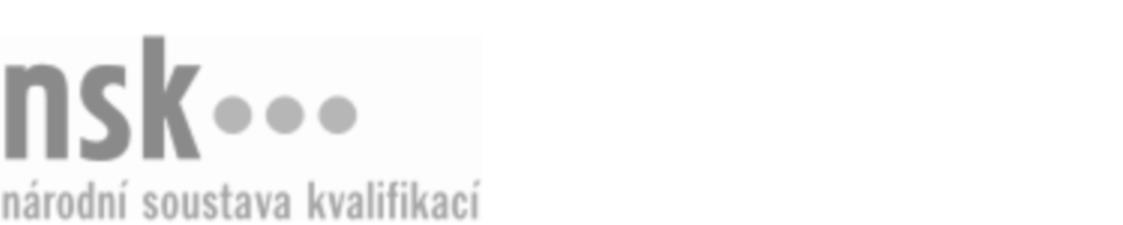 Kvalifikační standardKvalifikační standardKvalifikační standardKvalifikační standardKvalifikační standardKvalifikační standardKvalifikační standardKvalifikační standardManažer odbytu velkoobchodu (kód: 66-012-R) Manažer odbytu velkoobchodu (kód: 66-012-R) Manažer odbytu velkoobchodu (kód: 66-012-R) Manažer odbytu velkoobchodu (kód: 66-012-R) Manažer odbytu velkoobchodu (kód: 66-012-R) Manažer odbytu velkoobchodu (kód: 66-012-R) Manažer odbytu velkoobchodu (kód: 66-012-R) Autorizující orgán:Ministerstvo průmyslu a obchoduMinisterstvo průmyslu a obchoduMinisterstvo průmyslu a obchoduMinisterstvo průmyslu a obchoduMinisterstvo průmyslu a obchoduMinisterstvo průmyslu a obchoduMinisterstvo průmyslu a obchoduMinisterstvo průmyslu a obchoduMinisterstvo průmyslu a obchoduMinisterstvo průmyslu a obchoduMinisterstvo průmyslu a obchoduMinisterstvo průmyslu a obchoduSkupina oborů:Obchod (kód: 66)Obchod (kód: 66)Obchod (kód: 66)Obchod (kód: 66)Obchod (kód: 66)Obchod (kód: 66)Týká se povolání:Manažer odbytu velkoobchoduManažer odbytu velkoobchoduManažer odbytu velkoobchoduManažer odbytu velkoobchoduManažer odbytu velkoobchoduManažer odbytu velkoobchoduManažer odbytu velkoobchoduManažer odbytu velkoobchoduManažer odbytu velkoobchoduManažer odbytu velkoobchoduManažer odbytu velkoobchoduManažer odbytu velkoobchoduKvalifikační úroveň NSK - EQF:666666Odborná způsobilostOdborná způsobilostOdborná způsobilostOdborná způsobilostOdborná způsobilostOdborná způsobilostOdborná způsobilostNázevNázevNázevNázevNázevÚroveňÚroveňŘízení činnosti úseku odbytu velkoobchodu se zajištěním provozu dané obchodně provozní jednotky a lidských zdrojůŘízení činnosti úseku odbytu velkoobchodu se zajištěním provozu dané obchodně provozní jednotky a lidských zdrojůŘízení činnosti úseku odbytu velkoobchodu se zajištěním provozu dané obchodně provozní jednotky a lidských zdrojůŘízení činnosti úseku odbytu velkoobchodu se zajištěním provozu dané obchodně provozní jednotky a lidských zdrojůŘízení činnosti úseku odbytu velkoobchodu se zajištěním provozu dané obchodně provozní jednotky a lidských zdrojů66Vyhodnocování a rozbor obchodní činnosti odbytu dle požadovaných kritérií ve stanovených časových intervalechVyhodnocování a rozbor obchodní činnosti odbytu dle požadovaných kritérií ve stanovených časových intervalechVyhodnocování a rozbor obchodní činnosti odbytu dle požadovaných kritérií ve stanovených časových intervalechVyhodnocování a rozbor obchodní činnosti odbytu dle požadovaných kritérií ve stanovených časových intervalechVyhodnocování a rozbor obchodní činnosti odbytu dle požadovaných kritérií ve stanovených časových intervalech66Zpracování rozpočtu, finančních plánů organizace a cenové politiky firmy včetně kontroly jejich dodržováníZpracování rozpočtu, finančních plánů organizace a cenové politiky firmy včetně kontroly jejich dodržováníZpracování rozpočtu, finančních plánů organizace a cenové politiky firmy včetně kontroly jejich dodržováníZpracování rozpočtu, finančních plánů organizace a cenové politiky firmy včetně kontroly jejich dodržováníZpracování rozpočtu, finančních plánů organizace a cenové politiky firmy včetně kontroly jejich dodržování66Reprezentace organizace na jednáních s obchodními partnery a dalšími subjekty v rámci řízení celkové obchodní a odbytové strategie organizaceReprezentace organizace na jednáních s obchodními partnery a dalšími subjekty v rámci řízení celkové obchodní a odbytové strategie organizaceReprezentace organizace na jednáních s obchodními partnery a dalšími subjekty v rámci řízení celkové obchodní a odbytové strategie organizaceReprezentace organizace na jednáních s obchodními partnery a dalšími subjekty v rámci řízení celkové obchodní a odbytové strategie organizaceReprezentace organizace na jednáních s obchodními partnery a dalšími subjekty v rámci řízení celkové obchodní a odbytové strategie organizace66Vypracovávání nabídek a zákaznických řešení dle požadavků zákazníků a organizaceVypracovávání nabídek a zákaznických řešení dle požadavků zákazníků a organizaceVypracovávání nabídek a zákaznických řešení dle požadavků zákazníků a organizaceVypracovávání nabídek a zákaznických řešení dle požadavků zákazníků a organizaceVypracovávání nabídek a zákaznických řešení dle požadavků zákazníků a organizace66Manažer odbytu velkoobchodu,  28.03.2024 16:04:37Manažer odbytu velkoobchodu,  28.03.2024 16:04:37Manažer odbytu velkoobchodu,  28.03.2024 16:04:37Manažer odbytu velkoobchodu,  28.03.2024 16:04:37Strana 1 z 2Strana 1 z 2Kvalifikační standardKvalifikační standardKvalifikační standardKvalifikační standardKvalifikační standardKvalifikační standardKvalifikační standardKvalifikační standardPlatnost standarduPlatnost standarduPlatnost standarduPlatnost standarduPlatnost standarduPlatnost standarduPlatnost standarduStandard je platný od: 28.01.2014Standard je platný od: 28.01.2014Standard je platný od: 28.01.2014Standard je platný od: 28.01.2014Standard je platný od: 28.01.2014Standard je platný od: 28.01.2014Standard je platný od: 28.01.2014Manažer odbytu velkoobchodu,  28.03.2024 16:04:37Manažer odbytu velkoobchodu,  28.03.2024 16:04:37Manažer odbytu velkoobchodu,  28.03.2024 16:04:37Manažer odbytu velkoobchodu,  28.03.2024 16:04:37Strana 2 z 2Strana 2 z 2